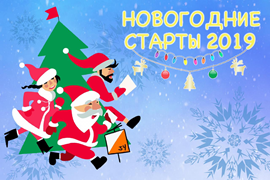 Цикл тренировочных стартов по спортивному ориентированию«Новогодние старты – 2019» III -й этапИНФОРМАЦИОННЫЙ БЮЛЛЕТЕНЬ Организаторы: Васильев ВикторВасильев СергейРепин ОлегФалько ЕкатеринаВремя проведения: 29 декабря 2019 года.Место проведения: п. Колхозная Ахтуба, Среднеахтубинского района;Участники: МЖ 16,21,35,55, Open.В группу МЖ16 допускаются участники от 13 лет (младше под ответственность тренера), способных пройти дистанцию. Группа Open, допускаются все желающие, независимо от возраста.ПРЕДВАРИТЕЛЬНАЯ ОНЛАЙН – ЗАЯВКА ПОДАЁТСЯ НЕ ПОЗДНЕЕ ПЯТНИЦЫ (27 ДЕКАБРЯ) - ДО 23.59, организаторам на сайте http://op.o-sport.ruСистема отметки: электронная отметка SFR, аренда чипа 30 руб. за 1 вид.Участники имеющие свои чипы должны предъявить их во время прохождения комиссии по допуску, для регистрации.Стартовый взнос на тренировочный старт составляет:Оплата – при регистрации участников. Для вашего удобства, можно будет оплатить через Сбербанк Онлайн.Льгота предоставляется семьям от 3 человек (при условии 3 и более участвующих), в размере 25% (льгота не распространяется на аренду чипа).Программа проведения тренировочного старта:29 декабря    III-й этап    п. Колхозная Ахтуба, Среднеахтубинского района;                        09:00 – 10:15 часов - заезд, размещение и регистрация участников;                       10:20 – построение и награждение                       11:00 часов – старт участников (кросс- спринт);                       13:00 – награждение за 3 этап и по сумме. Закрытие. ОРГАНИЗАТОРЫ ВПРАВЕ НЕ ОБЕСПЕЧИВАТЬ ПРИЗОВЫМ ФОНДОМ И НАГРАДНОЙ АТРИБУТИКОЙ СПОРТСМЕНОВ, НЕ ВЫШЕДШИХ НА НАГРАЖДЕНИЕ.Информационное сопровождение:Информация, стартовые протоколы, будут размещены  в центре проведения тренировочного старта и сайтах: www.o-bizons34.ru и www.volgoorient.ru Итоговые результаты будут опубликованы на сайтах: www.o-bizons34.ru и www.volgoorient.ruФинансовые условия:Расходы по участию в тренировочном старте (проезд, питание, заявочный взнос) несут сами участники.Расходы производятся по следующим статьям:•	подготовка спортивных карт-схем;•	типографские и канцелярские расходы;•	дополнительные услуги автотранспорта на тренировочных стартах;•	наградная и сувенирная атрибутика;•	подготовка дистанций;•	информационная поддержка тренировочных стартов.По всем вопросам обращаться: +7-999-625-38-24, Васильев Виктор АлександровичГруппаЦелевой заявочный взнос за 1 день, руб.МЖ-16150МЖ-21,35, М55200МЖ Open100